Betalingssatser for SFO i Flakstad 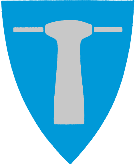 Gjeldende fra 01.01.2022. OppholdstidTidligere satsNy satsInntil 9 timer i uka1066,.1095,-Søskenmoderasjon 20 %  854,-877,-Kost inntil 9 timer i uka140,-144,-Over 9 timer i uka1870,-1920,-Søskenmoderasjon 20 %1495,-1535,-Kost over 9 timer i uka258,-265,-Overtid / enkelttimer72,-74,-Hele dager295,-303,-Hele dager i skolens ferier for elever inntil 9 timer161,-165,-